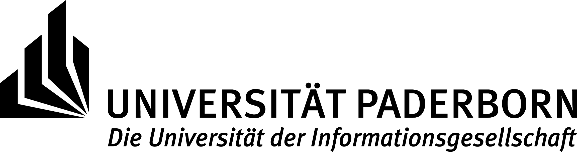 Anlage 3Dienstliche Beurteilungder Beamtinnen und Beamtender Universität Paderborngem. Nr. 4 der Beurteilungsrichtlinien- Beurteilung während der Probezeit gemäß § 21 LBG NW (Leitende Funktion auf Probe) -PersonalangabenBeurteilungszeitraum vom:bis:Name:Vorname:Organisationseinheit:NameVornameGeburtsdatumGeburtsdatumAmts-/DienstbezeichnungBesoldungsgruppeFunktionFunktionWöchentliche ArbeitszeitWöchentliche ArbeitszeitSchwerbehinderung ja neinDie Schwerbehindertenvertretung ist über die bevorstehende Beurteilung informiert worden am:                                      Schwerbehinderung ja neinDie Schwerbehindertenvertretung ist über die bevorstehende Beurteilung informiert worden am:                                      Beförderung im Beurteilungszeitraum ja, am                        neinBeförderung im Beurteilungszeitraum ja, am                        neinAbordnung im Beurteilungszeitraum ja, vom                             bis                     an                        neinAbordnung im Beurteilungszeitraum ja, vom                             bis                     an                        neinIn die Beurteilung wurden folgende sich auf den Beurteilungszeitraum beziehende Anlassbeurteilungen und/oder Beurteilungsbeiträge einbezogen:In die Beurteilung wurden folgende sich auf den Beurteilungszeitraum beziehende Anlassbeurteilungen und/oder Beurteilungsbeiträge einbezogen:Beurteilungsgespräch hat stattgefunden am:Gesamturteil des/der Erstbeurteilers/ErstbeurteilerinGesamturteil des/der Erstbeurteilers/ErstbeurteilerinDie Beamtin / der Beamten hat sich in der Probezeit gem. § 21 LBG NW bewährt. nicht bewährt.Die Beamtin / der Beamten hat sich in der Probezeit gem. § 21 LBG NW bewährt. nicht bewährt.Begründung:Begründung:Paderborn, denUnterschrift Erstbeurteiler/inEndbeurteilungEndbeurteilungIch stimme dem Beurteilungsvorschlag zu. nicht zu.Ich stimme dem Beurteilungsvorschlag zu. nicht zu.Begründung (nur bei Abweichung):Begründung (nur bei Abweichung):Paderborn, denUnterschrift Endbeurteiler/inBekanntgabeBekanntgabeDie vorstehende Beurteilung wurde der Beamtin/dem Beamten bekannt gegeben durch: Übergabe einer Abschrift Übersendung einer Abschrift Die Beurteilung wurde auf Wunsch besprochen am: Die vorstehende Beurteilung wurde der Beamtin/dem Beamten bekannt gegeben durch: Übergabe einer Abschrift Übersendung einer Abschrift Die Beurteilung wurde auf Wunsch besprochen am: Paderborn, denUnterschrift Erstbeurteiler/in